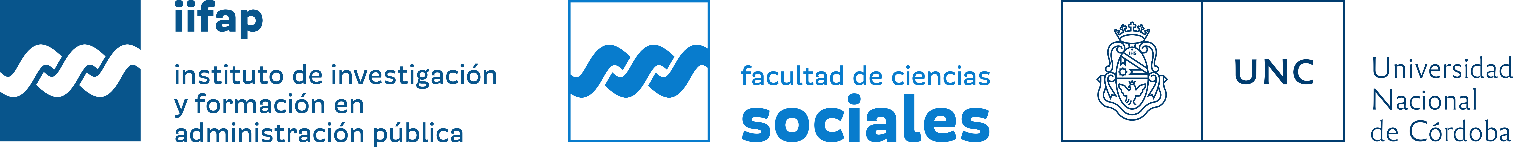 ESPECIALIZACION EN ADMINISTRACIÓN PÚBLICA  PROVINCIAL Y MUNICIPAL2022SOLICITUDDEINSCRIPCIONI. 	DATOS PERSONALESII.	FORMACION ACADEMICAIII.	CONOCIMIENTO DE IDIOMASEspecifique: MB (muy bueno), B (bueno), R (regular)IV.	ACTIVIDADES ACADÉMICASV.	EXPERIENCIA PROFESIONALVI .OTROS ANTECEDENTES QUE CONSIDERE RELEVANTES VII. REFERENCIAS  (INDIQUE 2 PERSONAS QUE HAYA CONOCIDO DURANTE SU ACTIVIDAD PROFESIONAL Y A LAS CUALES SE LES PUEDA SOLCITAR REFERENCIAS.)VIII. RAZONES DE ESTUDIO.IX. ANÁLISISFECHADNI:APELLIDONOMBRESESTADO CIVILNACIONALIDADDNIFECHA DE NACIMIENTOEDADDOMICILIO HABITUALDOMICILIO HABITUALDOMICILIO HABITUALDOMICILIO HABITUALCalle	:     Nº	:     Tel.	:     Barrio	:     Piso	:     Tel.	:     Ciudad	:  C.P.	:     Celular	:    Correo Electrónico:     Provincia:     Otro	:     CONTACTO (referente al cual recurrir en caso de no localizarlo):CONTACTO (referente al cual recurrir en caso de no localizarlo):CONTACTO (referente al cual recurrir en caso de no localizarlo):CONTACTO (referente al cual recurrir en caso de no localizarlo):Calle	:     Nº	:     Tel.	:     Barrio	:     Piso	:     Tel.	:     Ciudad	:     C.P.	:     Celular	:     Correo Electrónico:     Provincia:     Otro	:     2.1. 	ESTUDIOS UNIVERSITARIOS DE GRADO2.1. 	ESTUDIOS UNIVERSITARIOS DE GRADOInstitución:     Duración de la carrera:    Título:                                                                          Año de Egreso:Promedio General Obtenido (con aplazos):     Institución:     Duración:     Título:                                                         Año de egreso:Promedio General Obtenido (con aplazos):2.2. 	ESTUDIOS DE POSTGRADO 2.2. 	ESTUDIOS DE POSTGRADO Institución:     Denominación de la carrera:     Promedio con aplazos:     Indicar si la carrera se ha completado: Título Obtenido:     Institución:     Denominación de la carrera:Promedio con aplazosIndicar si la carrera se ha completado:Título Obtenido      IDIOMASLEELEELEELEELEELEEESCRIBEESCRIBEESCRIBEESCRIBEESCRIBEESCRIBEHABLAHABLAHABLAHABLAHABLAHABLAMBBRMBBRMBBRMBBRMBBRMBBRMBBRMBBRMBBR4.1	 PREMIOS, DISTINCIONES  Y/O  BECAS OBTENIDAS4.1	 PREMIOS, DISTINCIONES  Y/O  BECAS OBTENIDASInstitución:     Año / Duración:     Área de Conocimiento:     Institución:     Año / Duración:     Área de Conocimiento:     Institución:     Año / Duración:     Área de Conocimiento:     4.2 	PARTICIPACIÓN EN CONGRESOS Y ACTIVIDADES CIENTÍFICAS4.2 	PARTICIPACIÓN EN CONGRESOS Y ACTIVIDADES CIENTÍFICASNombre del Congreso, Jornada o Evento: Institución Organizadora:      Lugar y Fecha:      
Carácter (expositor/asistente):     Título de la ponencia:Nombre del Congreso, Jornada o Evento: Institución Organizadora:      Lugar y Fecha: 
Carácter (expositor/asistente):    Título de la ponencia:Nombre del Congreso, Jornada o Evento: Institución Organizadora:     Lugar y Fecha:       
Carácter (expositor/asistente):       Título de la ponencia:Nombre del Congreso, Jornada o Evento: Institución Organizadora:      Lugar y Fecha:      
Carácter (expositor/asistente):     Título de la ponencia:4.3 	PUBLICACIONES (LIBROS, CAPÍTULOS DE LIBRO, ARTÍCULOS EN REVISTAS CIENTÍFICAS O DE DIVULGACIÓN)Título del Libro o Revista:Editorial:                                                                                           ISBN:                                                                                  Lugar y año de edición:Autor/res:Nombre del artículo o capítulo:Título del Libro o Revista:Editorial:                                                                                           ISBN:                                                                                  Lugar y año de edición:Autor/res:Nombre del artículo o capítulo:Título del Libro o Revista:Editorial:                                                                                           ISBN:                                                                                  Lugar y año de edición:Autor/res:Nombre del artículo o capítulo:4.4. 	CARRERA DOCENTEUniversidad:Facultad o Instituto: Cargo:       Forma de Obtención del cargo (designación interina o por concurso)Antigüedad en el cargo:Universidad::Facultad o Instituto:Cargo:     Forma de Obtención del cargo (designación interina o por concurso)Antigüedad en el cargo:5.1. 	EN RELACIÓN DE DEPENDENCIA (ACTUAL)5.1. 	EN RELACIÓN DE DEPENDENCIA (ACTUAL)5.1. 	EN RELACIÓN DE DEPENDENCIA (ACTUAL)5.1. 	EN RELACIÓN DE DEPENDENCIA (ACTUAL)5.1. 	EN RELACIÓN DE DEPENDENCIA (ACTUAL)Institución y/o Empresa:     Institución y/o Empresa:     Institución y/o Empresa:     Cargo que ocupa:     Cargo que ocupa:     Cargo que ocupa:     Condición que reviste (designación permanente, interina, etc.):     Condición que reviste (designación permanente, interina, etc.):     Condición que reviste (designación permanente, interina, etc.):     Funciones que desempeña:   Funciones que desempeña:   Funciones que desempeña:   Personal a cargo:Personal a cargo:Personal a cargo:Año de ingreso:     Año de ingreso:     Año de ingreso:     Domicilio:     Domicilio:     Domicilio:     Domicilio:     Calle	:      Nº	:     Tel.:     Barrio	:     Piso	:     Ciudad	:     C.P.	:    Correo electrónico:     Provincia:     Cel.:     5.2. 	EN RELACIÓN DE DEPENDENCIA (ANTERIORES)5.2. 	EN RELACIÓN DE DEPENDENCIA (ANTERIORES)Institución o Empresa: Cargo que ocupaba:Funciones que desempeñaba: Período de ocupación del cargo: Institución o Empresa:Cargo que ocupaba:Funciones que desempeñabaPeríodo de ocupación del cargo5.3. 	EJERCICIO LIBERAL DE LA PROFESION5.3. 	EJERCICIO LIBERAL DE LA PROFESION5.3. 	EJERCICIO LIBERAL DE LA PROFESION5.3. 	EJERCICIO LIBERAL DE LA PROFESION5.3. 	EJERCICIO LIBERAL DE LA PROFESIONProfesión: Profesión: Profesión: Funciones que desempeña:    Funciones que desempeña:    Funciones que desempeña:    Antigüedad en el ejercicio de la profesión: Antigüedad en el ejercicio de la profesión: Antigüedad en el ejercicio de la profesión: Domicilio     Domicilio     Domicilio     Domicilio     Calle	:     Nº	:     Tel.:     Barrio	:     Piso	:     Ciudad	:     C.P.	:     Correo electrónico:     Provincia:     Cel.:     6.    OTROS ANTECEDENTESApellido y Nombre: Empresa / Institución:     Cargo:                                                                    Tipo de Relación: Dirección:                                                                Teléfono:     Apellido y Nombre: Empresa / Institución:     Cargo:                                                                    Tipo de Relación: SuperiorDirección:                                                                Teléfono:    Señale sintéticamente las razones por las cuales Ud. desea ingresar al Programa de Maestría en Administración Pública. Explicite los beneficios que le reportaría el Programa para su desarrollo profesional. Si es necesario, utilice espacio adicional para su respuesta.Señale sintéticamente las razones por las cuales Ud. desea ingresar al Programa de Maestría en Administración Pública. Explicite los beneficios que le reportaría el Programa para su desarrollo profesional. Si es necesario, utilice espacio adicional para su respuesta.Analice algún problema público de su interés que tenga alcance nacional, provincial y/o municipal. Defina el problema, identifique sus causas y proponga cursos de acción para su posible solución.Extensión del análisis: entre dos y cuatro páginas, tamaño A4, interlineado sencillo y letras de tamaño 12.